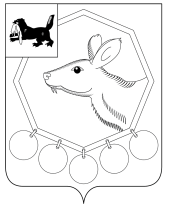 21.11.2022 № 191п/22РОССИЙСКАЯ ФЕДЕРАЦИЯИРКУТСКАЯ ОБЛАСТЬМУНИЦИПАЛЬНОЕ ОБРАЗОВАНИЕ«БАЯНДАЕВСКИЙ РАЙОН»МЭРПОСТАНОВЛЕНИЕО проведении публичных слушаний попроекту бюджета МО «Баяндаевский район»на 2023 год и плановый период 2024-2025 годыВ целях обеспечения прав граждан на осуществление местного самоуправления в соответствии со ст. 28 Федерального закона от 06.10.2003г. №131-ФЗ «Об общих принципах организации местного самоуправления в Российской Федерации», руководствуясь Положением о порядке организации и проведения публичных слушаний в муниципальном образовании «Баяндаевский район», утвержденным решением Думы МО «Баяндаевский район» от 28.06.2012 №29/7, ст. ст. 33, 48 Устава МО «Баяндаевский район»,ПОСТАНОВЛЯЮ:1.Назначить проведение публичных слушаний по проекту бюджета МО «Баяндаевский район» на 2023 год и плановый период 2024-2025 годы в форме народного обсуждения населением Баяндаевского района проекта решения Думы МО «Баяндаевский район» «О бюджете МО «Баяндаевский район» на 2023 год и плановый период 2024-2025 годы (далее -публичные слушания) на 14-00 часов 12 декабря 2022 года в актовом зале Администрации МО «Баяндаевский район» по адресу: Баяндаевский район, с. Баяндай, ул. Бутунаева, 2.2.Установить, что письменные предложения и замечания по проекту бюджета МО «Баяндаевский район» на 2023 год и плановый период 2024-2025 годы принимаются в рабочие дни с 9-00 часов до 13-00 часов и с 14-00 часов до 17-00 часов по адресу: Баяндаевский район, с. Баяндай, ул.Бутунаева, 2, здание Администрации МО «Баяндаевский район», кабинет №2, в срок до 14-00 часов 12 декабря 2022 года.  3.Председателем на данных публичных слушаниях назначить первого заместителя мэра МО «Баяндаевский район» Борхонова А.А.4.Организатором публичных слушаний определить Финансовое управление.5.Организатору публичных слушаний:1) обеспечить учет поступивших предложений и замечаний участников публичных слушаний;2) рассмотреть и обобщить поступившие от участников публичных слушаний предложения и замечания;6. Главному редактору районной газеты «Заря» (Вахрамеев Б.В.) опубликовать в ближайшем выпуске:а) настоящее постановление.б) проект бюджета МО «Баяндаевский район» на 2023 год и плановый период на 2024-2025 годы. в) решение Думы МО «Баяндаевский район» от 28.06.2012 г. №29/7 «О внесении изменений и дополнений в положение о порядке организации и проведения публичных слушаний на территории Баяндаевского района».7. Опубликовать протокол публичных слушаний в течение 10 дней с даты окончания публичных слушаний.8.  Контроль за исполнением настоящего постановления оставляю за собой.         И.о мэра  «Баяндаевский район»	             А.А.Борхонов.